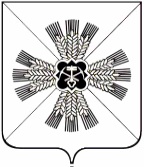 КЕМЕРОВСКАЯ ОБЛАСТЬАДМИНИСТРАЦИЯ ПРОМЫШЛЕННОВСКОГО МУНИЦИПАЛЬНОГО ОКРУГАПОСТАНОВЛЕНИЕот «06» июля 2022 г. № 931-Ппгт. ПромышленнаяО внесении изменений в постановление администрации Промышленновского муниципального округа от 18.06.2021 № 1151-П «Об утверждении Порядка предоставления субсидий субъектам малого и среднего предпринимательства, осуществляющим семейный бизнес» (в редакции постановления от 07.06.2022 № 803-П)В соответствии со статьей 78 Бюджетного кодекса Российской Федерации:1. Внести в порядок предоставления субсидий субъектам малого и среднего предпринимательства, осуществляющим семейный бизнес, утвержденный постановлением администрации Промышленновского муниципального округа от 18.06.2021 № 1151-П (в редакции постановления от 07.06.2022 № 803-П) (далее – Порядок)  следующие изменения:1.1. Раздел 5 Порядка изложить в новой редакции:«5.1. Главный распорядитель осуществляет контроль соблюдения получателем субсидии порядка и условий предоставления субсидий, в том числе в части достижения результатов предоставления субсидии, уполномоченный орган муниципального финансового контроля осуществляет проверки в соответствии со статьями 268.1 и 269.2 Бюджетного кодекса Российской Федерации.5.2. Получатели субсидий несут ответственность в соответствии с действующим законодательством за нарушение условий и порядка предоставления субсидий, установленных настоящим Порядком.5.3. В случае выявления главным распорядителем, органом муниципального финансового контроля нарушения получателем субсидии условий и порядка предоставления субсидий, а также в случае недостижения показателей, главный распорядитель в течение 30 рабочих дней со дня обнаружения указанных фактов направляет получателю субсидии заказным почтовым отправлением с уведомлением о вручении письменное требование о возврате средств субсидии в бюджет Промышленновского муниципального округа.5.4. В случае невыполнения получателем субсидии в установленный срок требования о возврате субсидии в течение 30 рабочих дней со дня истечения установленного пунктом 5.4 настоящего Порядка срока для возврата главный распорядитель принимает меры по взысканию средств субсидии в местный бюджет в судебном порядке.». 2. Настоящее постановление подлежит размещению на официальном сайте администрации Промышленновского муниципального округа в сети Интернет.3. Контроль  за  исполнением  настоящего  постановления  возложить на заместителя главы Промышленновского муниципального округа                        А.А. Зарубину.4. Постановление вступает в силу со дня подписанияИсп. Е.М. Беккертел.7-47-79 ГлаваПромышленновского муниципального округа   С.А. Федарюк